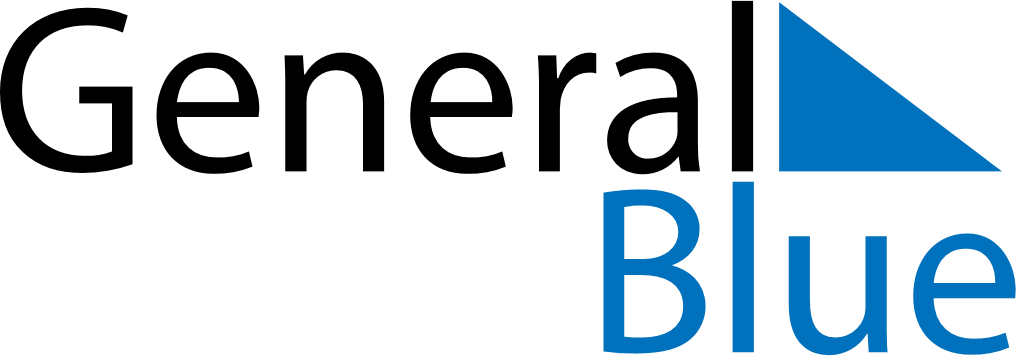 July 2030July 2030July 2030July 2030CanadaCanadaCanadaSundayMondayTuesdayWednesdayThursdayFridayFridaySaturday1234556Canada Day78910111212131415161718191920212223242526262728293031